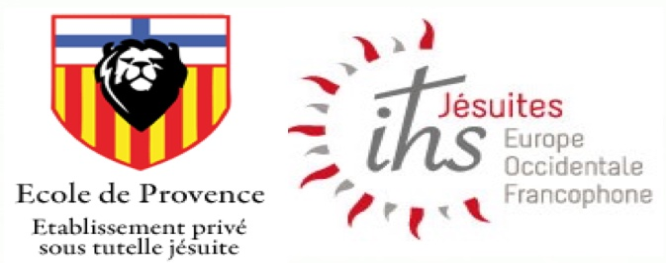 Calendrier des tests 3e - Année 2020-2021VACANCES DE LA TOUSSAINTVACANCES DE NOËLVACANCES D'HIVERVACANCES DE PRINTEMPSNb : Cette année, la durée des tests est d’une heure sauf pour le DNB blanc.Jeudi 17 septembreMathématiquesJeudi 24 septembreFrançaisJeudi 1er octobreHistoire-géographie-EMCJeudi 8 octobreLV1Jeudi 15 octobreSciences (Physique-chimie / SVT)Jeudi 5 novembreMathématiquesJeudi 12 novembreFrançaisJeudi 19 novembreHistoire-géographie-EMCJeudi 26 novembreLV2Jeudi 3 décembreSciences (Physique-chimie / Techno)Jeudi 10 décembreMathématiquesJeudi 17 décembrePAS DE TESTJeudi 7 janvierFrançaisJeudi 14 janvierHistoire-géographie-EMCJeudi 21 janvierLV1Jeudi 28 janvierSciences (Technologie / SVT)Jeudi 4 févrierMathématiquesJeudi 11 févrierPAS DE TESTJeudi 18 févrierVendredi 19 févrierDNB BlancJeudi 11 marsStage 3eJeudi 18 marsFrançaisJeudi 25 marsHistoire-géographie-EMCJeudi 1 avrilLV2Jeudi 8 avrilSciences (Physique-chimie / SVT)Jeudi 15 avrilMathématiquesJeudi 22 avrilAnnulé pour cause d’épreuve orale du DNBMardi 27 avrilOral DNBJeudi 20 maiPas de test (arrêt des notes le 21 mai).